GRUPA „BIEDRONKI” 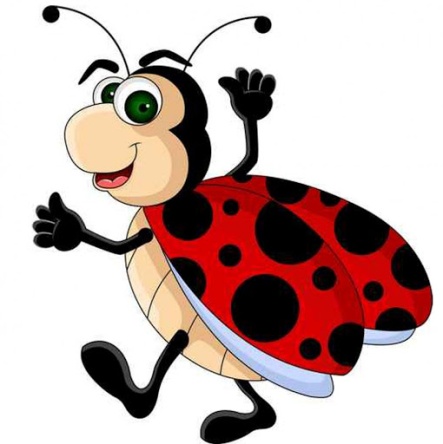 TEMAT TYGODNIA: Do szkoły!Karta numer 55Temat dnia: Co zabierzemy a wakacje?1. Na wakacje ruszać czas-Barbary Szelągowskiej.Na wakacje ruszać czasBarbary SzelągowskiejZa dni kilka – o tej porze
będę witać polskie morze.
Bo najbardziej mi się marzy,
żeby bawić się na plaży.A ja chciałbym dotknąć chmury
i dlatego jadę w góry.
Razem z mamą, razem z tatą
w górach lubię spędzać lato.Ja na morze nie mam czasu.
Wolę jechać, het – do lasu.
I tam z dziadkiem zbierać grzyby
albo w rzece łowić ryby.Dla mnie to najlepsza pora
żeby wskoczyć do jeziora.
Nie chcę w upał chodzić w góry.
Wolę jechać na Mazury.Morze, góry, las i rzeka;
Wszystko to już na nas czeka.
Bo zaczęło się już lato
Jedźmy mamo, jedźmy tato!Dzieci odpowiadają na pytania:Gdzie dzieci z wiersza pojechały na wakacje ?Co one planowały tam robić?A gdzie wy wybieracie się na wakacje?2. „ Co kojarzy się z wakacjami?”- rozwiązywanie zagadek.Jakie to na drzewiedojrzewają przysmaki,które lubią jeść dzieci,dorośli i szpaki./czereśnie/By je zerwać z drzewanajlepiej wstać wcześnie,bo nie tylko dziecilubią jeść.../czereśnie/Babcia pestki z nich wydłubiei sok słodki z nich wyciśnie,albo kompot ugotuje,lub do ciasta doda.../wiśnie/Gdy tylko lato się zaczynana krzaku dojrzewa/ malina/Mnóstwo w niej witamini kształt ma kuleczki.Najsmaczniejszy i najzdrowszysok z czarnej.../porzeczki/Duża i dmuchana;Bardzo kolorowa.Hop! Do góry lubi latać.To piłka.../plażowa/Zamek z piasku nią zbudujesz,chociaż cała plastikowa.Po zabawie- obok grabekw wiaderku się chowa./łopatka/W wodzie zawsze je zakładam,Przez ręce, głowę.Już się teraz nie utopię.Bo mam koło.../ratunkowe/Gdy słońce mocno świeci,to wtedy nam się marzy,by koc szybko rozłożyćna piaszczystej.../plaży/Wody wcale się nie boi;Lubi pływać po jeziorze.Ale są potrzebne wiosła,by nas fala lepiej niosła./łódka/3. Praca w Piszę i liczę strona 78- „ Co zabieramy na wakacje?”-podpisywanie przedmiotów po śladzie